Techninės priežiūros aviacijos specialisto, norinčio gauti ar papildyti 66 dalies licenciją, išsilavinimo įskaitymo taisyklių 1 priedasTECHNINIO IŠSILAVINIMO ĮSKAITYTŲ EGZAMINŲ KREDITŲ SĄRAŠAS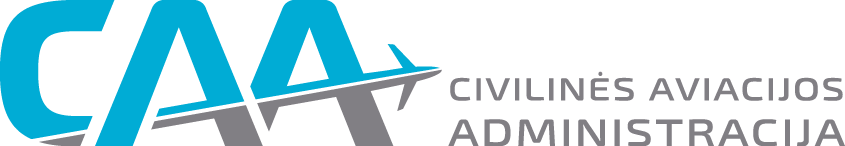 Šioje lentelėje nurodomi mokymo muduliai, kuriems taikomas įskaitomų egzaminų kreditas. Po kiekvieno papildymo pakeitimai pažymimi karėje skiltyje brūkšniu ir padaroma visų lapų nauja revizija, kuri atspausdinama, pasirašoma CAA įgalioto darbuotojo ir saugoma įskaitytų egzaminų kreditų ataskaitos byloje.Eil. Nr.:Techninio išsilavinimo įstaigos pavadinimasĮgyto išsilavinimo pavadinimas Įgyto išsilavinimo programos valstybinis kodasSuteikti egzaminavimo kreditai moduliams (Pagal kategoriją ir arba pakategorę bei sistemos klvalifikacijai). Pvz.: B1.1-M9, M10, M11ASuteikti egzaminavimo kreditai moduliams (Pagal kategoriją ir arba pakategorę bei sistemos klvalifikacijai). Pvz.: B1.1-M9, M10, M11ASuteikti egzaminavimo kreditai moduliams (Pagal kategoriją ir arba pakategorę bei sistemos klvalifikacijai). Pvz.: B1.1-M9, M10, M11ANuoroda į patvirtinimo raštąEil. Nr.:Techninio išsilavinimo įstaigos pavadinimasĮgyto išsilavinimo pavadinimas Įgyto išsilavinimo programos valstybinis kodasSuteikti egzaminavimo kreditai moduliams (Pagal kategoriją ir arba pakategorę bei sistemos klvalifikacijai). Pvz.: B1.1-M9, M10, M11ASuteikti egzaminavimo kreditai moduliams (Pagal kategoriją ir arba pakategorę bei sistemos klvalifikacijai). Pvz.: B1.1-M9, M10, M11ASuteikti egzaminavimo kreditai moduliams (Pagal kategoriją ir arba pakategorę bei sistemos klvalifikacijai). Pvz.: B1.1-M9, M10, M11ANuoroda į patvirtinimo raštąPapildymą atlikusio asmens vardas, pavardė Papildymą atlikusio asmens vardas, pavardė Papildymą atlikusio asmens vardas, pavardė Papildymą atlikusio asmens vardas, pavardė Papildymą atlikusio asmens vardas, pavardė ParašasData Data 